		Bracebridge Out of the Cold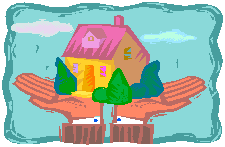 	      705 644-3761             New Thursday night Dinners                     **Monthly, on select nights only see below**The Bracebridge Salvation Army along with the Rotary Club of Bracebridge Muskoka Lakes would love to have you join us!!For a free hot and nutritious meal in a caring and confidential atmosphereThursdays:Location:  Bracebridge Salvation Army Community Church456 Manitoba StreetDoors open at 5:00 pm, Dinner served at 5:30 pmAll WelcomeBracebridge Out of the Cold Bus ScheduleYoung & Shier Street (near Wally’s garage) – 4:30 pmCedar Lane Motel lower parking lot – 4:35 pmMcVittie Place – 4:40 pmAlice Street Apartments – 4:45 pmAubrey Street Apartments 4:50 pmOakwood Heights – 4:55 pmWellington Street Housing Units (front of # 10) 5:00 pmTheatre Parking Lot (Manitoba Street) – 5:05 pm19 Monck (parking lot behind building) – 5:10 pmSchool bus cancellations apply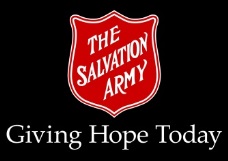 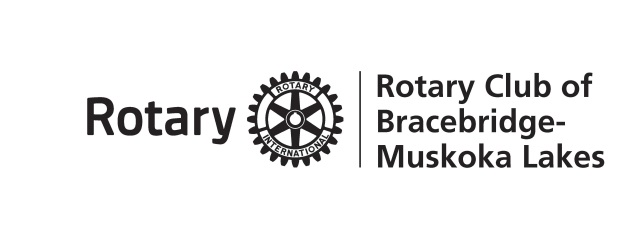 